子計畫四: 宜蘭南安國民小學105學年度辦理「鯖出於南 」成果報告書壹、量之分析：一、105學年度教育部國民及學前教育署補助實施戶外教育計畫成果績效表直轄市、縣(市)：  宜蘭縣    ；期程：105年8月至106年7月(一)學校實施戶外教育費用(子計畫四)貳、質之分析一、活動辦理之課程內涵與成效二、過程檢討活動有規劃行程、發放活動講義，但未能將活動集結而成一本手冊，以利後續行政輪替，受限經費考量，倘若活動消失是美中不足之處。三、問題解決策略學務組負責規劃活動，但受限於此課程實施，是於正式課程實施，仍需要教務組配合，協助課務部份；受限於經費有限，無法向下延續至中年級實施，是可惜之處。四、成員滿意度調查方式或問卷樣本以照片方式呈現，無填寫問卷五、滿意度相關統計無統計資料六、活動照片(請於光碟另附原始照片檔)附件一宜蘭縣 戶外教育資源整合案－教學運用回饋表宜蘭縣 戶外教育資源整合案－教學運用回饋表宜蘭縣 戶外教育資源整合案－教學運用回饋表附件二宜蘭縣優質戶外教育活動檢核表學校名稱： 南安國小 填表日期：106年7月17日                                承辦人核章：                 處室主任核章：                     校長核章：               月份計畫/活動/研習名稱地點對象人數執行經費（元）1漫步巷弄漁家樂~老船長便當南安國小南安國小師生81286852鯖出於南好滋味~魚鬆製作南安國小南安國小師生8114266鯖出於南好滋味~魚丸製作南安國小南安國小師生8148006漁港巡禮長知識~漁港巡禮南安國小南安國小師生815089主題名稱：鯖出於南主題名稱：鯖出於南主題名稱：鯖出於南主題名稱：鯖出於南主題名稱：鯖出於南主題名稱：鯖出於南主題名稱：鯖出於南主題名稱：鯖出於南主題名稱：鯖出於南主題名稱：鯖出於南主題名稱：鯖出於南主題名稱：鯖出於南主題名稱：鯖出於南主題名稱：鯖出於南一、戶外教學景點概說一、戶外教學景點概說一、戶外教學景點概說一、戶外教學景點概說一、戶外教學景點概說一、戶外教學景點概說一、戶外教學景點概說二、學習目標二、學習目標二、學習目標二、學習目標三、成效三、成效三、成效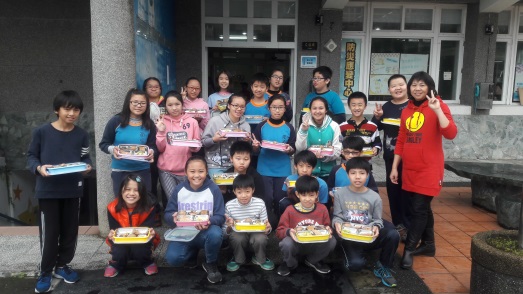 南安國小南安國小南安國小南安國小帶領孩子走入漁村親近漁港，增進師生對漁村生活的認識及對漁業捕演進的了解。帶領孩子走入漁村親近漁港，增進師生對漁村生活的認識及對漁業捕演進的了解。帶領孩子走入漁村親近漁港，增進師生對漁村生活的認識及對漁業捕演進的了解。帶領孩子走入漁村親近漁港，增進師生對漁村生活的認識及對漁業捕演進的了解。藉由實地參訪，實地觀察、體驗、實作與分享培養成主動觀察、問題解決的能力藉由實地參訪，實地觀察、體驗、實作與分享培養成主動觀察、問題解決的能力藉由實地參訪，實地觀察、體驗、實作與分享培養成主動觀察、問題解決的能力四、課程資訊四、課程資訊四、課程資訊四、課程資訊四、課程資訊四、課程資訊四、課程資訊四、課程資訊四、課程資訊四、課程資訊四、課程資訊四、課程資訊四、課程資訊四、課程資訊場域類型觀光工廠觀光工廠休閒農場蘭博家族文教社政文教社政文教社政文教社政人文歷史自然景點自然景點自然景點遊憩教室場域類型場域類型美食特產美食特產生態步道場域類型鄉鎮別頭城鎮頭城鎮礁溪鄉壯圍鄉宜蘭市員山鄉宜蘭市員山鄉宜蘭市員山鄉宜蘭市員山鄉五結鄉羅東鎮羅東鎮羅東鎮鄉鎮別鄉鎮別三星鄉三星鄉大同鄉冬山鄉蘇澳鎮蘇澳鎮蘇澳鎮蘇澳鎮南澳鄉鄉鎮別年段ㄧ年級ㄧ年級二年級三年級四年級四年級四年級四年級五年級六年級六年級六年級年段年段七年級七年級八年級九年級年段融入領域語文語文數學自然與生活科技社會社會社會社會藝術與人文健康與體育健康與體育健康與體育綜合融入領域五、注意事項：五、注意事項：五、注意事項：五、注意事項：五、注意事項：五、注意事項：五、注意事項：五、注意事項：五、注意事項：五、注意事項：五、注意事項：五、注意事項：五、注意事項：五、注意事項：1、學務組負責課程規劃與期程安排及參與人員分工。2、聯繫相關產業及學生校外活動安全及禮儀教育之訓練。1、學務組負責課程規劃與期程安排及參與人員分工。2、聯繫相關產業及學生校外活動安全及禮儀教育之訓練。1、學務組負責課程規劃與期程安排及參與人員分工。2、聯繫相關產業及學生校外活動安全及禮儀教育之訓練。1、學務組負責課程規劃與期程安排及參與人員分工。2、聯繫相關產業及學生校外活動安全及禮儀教育之訓練。1、學務組負責課程規劃與期程安排及參與人員分工。2、聯繫相關產業及學生校外活動安全及禮儀教育之訓練。1、學務組負責課程規劃與期程安排及參與人員分工。2、聯繫相關產業及學生校外活動安全及禮儀教育之訓練。1、學務組負責課程規劃與期程安排及參與人員分工。2、聯繫相關產業及學生校外活動安全及禮儀教育之訓練。1、學務組負責課程規劃與期程安排及參與人員分工。2、聯繫相關產業及學生校外活動安全及禮儀教育之訓練。1、學務組負責課程規劃與期程安排及參與人員分工。2、聯繫相關產業及學生校外活動安全及禮儀教育之訓練。1、學務組負責課程規劃與期程安排及參與人員分工。2、聯繫相關產業及學生校外活動安全及禮儀教育之訓練。1、學務組負責課程規劃與期程安排及參與人員分工。2、聯繫相關產業及學生校外活動安全及禮儀教育之訓練。1、學務組負責課程規劃與期程安排及參與人員分工。2、聯繫相關產業及學生校外活動安全及禮儀教育之訓練。1、學務組負責課程規劃與期程安排及參與人員分工。2、聯繫相關產業及學生校外活動安全及禮儀教育之訓練。1、學務組負責課程規劃與期程安排及參與人員分工。2、聯繫相關產業及學生校外活動安全及禮儀教育之訓練。六、教材內容六、教材內容六、教材內容六、教材內容六、教材內容六、教材內容六、教材內容六、教材內容六、教材內容六、教材內容六、教材內容六、教材內容六、教材內容六、教材內容       教材內容活動別       教材內容活動別教學活動說明教學活動說明教學活動說明教學活動說明教學時間教學時間參考資料參考資料參考資料參考資料參考資料參考資料美食特產美食特產1. 鯖出於南好滋味：魚鬆製作、打魚漿作魚丸。1. 鯖出於南好滋味：魚鬆製作、打魚漿作魚丸。1. 鯖出於南好滋味：魚鬆製作、打魚漿作魚丸。1. 鯖出於南好滋味：魚鬆製作、打魚漿作魚丸。120分120分 鯖出於南~「老船長講古」遊學體驗 鯖出於南~「老船長講古」遊學體驗 鯖出於南~「老船長講古」遊學體驗 鯖出於南~「老船長講古」遊學體驗 鯖出於南~「老船長講古」遊學體驗 鯖出於南~「老船長講古」遊學體驗美食特產美食特產2. 漫步巷弄漁家樂：優遊巷弄間、老船長便當。2. 漫步巷弄漁家樂：優遊巷弄間、老船長便當。2. 漫步巷弄漁家樂：優遊巷弄間、老船長便當。2. 漫步巷弄漁家樂：優遊巷弄間、老船長便當。160分160分鯖出於南~「老船長講古」遊學體驗鯖出於南~「老船長講古」遊學體驗鯖出於南~「老船長講古」遊學體驗鯖出於南~「老船長講古」遊學體驗鯖出於南~「老船長講古」遊學體驗鯖出於南~「老船長講古」遊學體驗人文歷史人文歷史3. 漁港巡禮長知識：參觀魚市場、拜訪魚達人。3. 漁港巡禮長知識：參觀魚市場、拜訪魚達人。3. 漁港巡禮長知識：參觀魚市場、拜訪魚達人。3. 漁港巡禮長知識：參觀魚市場、拜訪魚達人。160分160分鯖出於南~「老船長講古」遊學體驗鯖出於南~「老船長講古」遊學體驗鯖出於南~「老船長講古」遊學體驗鯖出於南~「老船長講古」遊學體驗鯖出於南~「老船長講古」遊學體驗鯖出於南~「老船長講古」遊學體驗七、學習資源七、學習資源七、學習資源七、學習資源七、學習資源七、學習資源七、學習資源七、學習資源七、學習資源七、學習資源七、學習資源七、學習資源七、學習資源七、學習資源1. 透過在南方澳長大的卉蓁老師，本身就是一部漁業美食活字典，透過老船長便當、魚丸製作、魚鬆製作，了解南方澳尚鯖的在地料理，期許學童在自己動手做的過程中，能獲得有別於課本上圖片所無法感受的愉稅。2. 漁港巡禮在卉蓁老師的解說下，帶領學生前往第三漁港拍賣場，了解父母工作的辛苦，也認識南方澳魚種的多樣性。1. 透過在南方澳長大的卉蓁老師，本身就是一部漁業美食活字典，透過老船長便當、魚丸製作、魚鬆製作，了解南方澳尚鯖的在地料理，期許學童在自己動手做的過程中，能獲得有別於課本上圖片所無法感受的愉稅。2. 漁港巡禮在卉蓁老師的解說下，帶領學生前往第三漁港拍賣場，了解父母工作的辛苦，也認識南方澳魚種的多樣性。1. 透過在南方澳長大的卉蓁老師，本身就是一部漁業美食活字典，透過老船長便當、魚丸製作、魚鬆製作，了解南方澳尚鯖的在地料理，期許學童在自己動手做的過程中，能獲得有別於課本上圖片所無法感受的愉稅。2. 漁港巡禮在卉蓁老師的解說下，帶領學生前往第三漁港拍賣場，了解父母工作的辛苦，也認識南方澳魚種的多樣性。1. 透過在南方澳長大的卉蓁老師，本身就是一部漁業美食活字典，透過老船長便當、魚丸製作、魚鬆製作，了解南方澳尚鯖的在地料理，期許學童在自己動手做的過程中，能獲得有別於課本上圖片所無法感受的愉稅。2. 漁港巡禮在卉蓁老師的解說下，帶領學生前往第三漁港拍賣場，了解父母工作的辛苦，也認識南方澳魚種的多樣性。1. 透過在南方澳長大的卉蓁老師，本身就是一部漁業美食活字典，透過老船長便當、魚丸製作、魚鬆製作，了解南方澳尚鯖的在地料理，期許學童在自己動手做的過程中，能獲得有別於課本上圖片所無法感受的愉稅。2. 漁港巡禮在卉蓁老師的解說下，帶領學生前往第三漁港拍賣場，了解父母工作的辛苦，也認識南方澳魚種的多樣性。1. 透過在南方澳長大的卉蓁老師，本身就是一部漁業美食活字典，透過老船長便當、魚丸製作、魚鬆製作，了解南方澳尚鯖的在地料理，期許學童在自己動手做的過程中，能獲得有別於課本上圖片所無法感受的愉稅。2. 漁港巡禮在卉蓁老師的解說下，帶領學生前往第三漁港拍賣場，了解父母工作的辛苦，也認識南方澳魚種的多樣性。1. 透過在南方澳長大的卉蓁老師，本身就是一部漁業美食活字典，透過老船長便當、魚丸製作、魚鬆製作，了解南方澳尚鯖的在地料理，期許學童在自己動手做的過程中，能獲得有別於課本上圖片所無法感受的愉稅。2. 漁港巡禮在卉蓁老師的解說下，帶領學生前往第三漁港拍賣場，了解父母工作的辛苦，也認識南方澳魚種的多樣性。1. 透過在南方澳長大的卉蓁老師，本身就是一部漁業美食活字典，透過老船長便當、魚丸製作、魚鬆製作，了解南方澳尚鯖的在地料理，期許學童在自己動手做的過程中，能獲得有別於課本上圖片所無法感受的愉稅。2. 漁港巡禮在卉蓁老師的解說下，帶領學生前往第三漁港拍賣場，了解父母工作的辛苦，也認識南方澳魚種的多樣性。1. 透過在南方澳長大的卉蓁老師，本身就是一部漁業美食活字典，透過老船長便當、魚丸製作、魚鬆製作，了解南方澳尚鯖的在地料理，期許學童在自己動手做的過程中，能獲得有別於課本上圖片所無法感受的愉稅。2. 漁港巡禮在卉蓁老師的解說下，帶領學生前往第三漁港拍賣場，了解父母工作的辛苦，也認識南方澳魚種的多樣性。1. 透過在南方澳長大的卉蓁老師，本身就是一部漁業美食活字典，透過老船長便當、魚丸製作、魚鬆製作，了解南方澳尚鯖的在地料理，期許學童在自己動手做的過程中，能獲得有別於課本上圖片所無法感受的愉稅。2. 漁港巡禮在卉蓁老師的解說下，帶領學生前往第三漁港拍賣場，了解父母工作的辛苦，也認識南方澳魚種的多樣性。1. 透過在南方澳長大的卉蓁老師，本身就是一部漁業美食活字典，透過老船長便當、魚丸製作、魚鬆製作，了解南方澳尚鯖的在地料理，期許學童在自己動手做的過程中，能獲得有別於課本上圖片所無法感受的愉稅。2. 漁港巡禮在卉蓁老師的解說下，帶領學生前往第三漁港拍賣場，了解父母工作的辛苦，也認識南方澳魚種的多樣性。1. 透過在南方澳長大的卉蓁老師，本身就是一部漁業美食活字典，透過老船長便當、魚丸製作、魚鬆製作，了解南方澳尚鯖的在地料理，期許學童在自己動手做的過程中，能獲得有別於課本上圖片所無法感受的愉稅。2. 漁港巡禮在卉蓁老師的解說下，帶領學生前往第三漁港拍賣場，了解父母工作的辛苦，也認識南方澳魚種的多樣性。1. 透過在南方澳長大的卉蓁老師，本身就是一部漁業美食活字典，透過老船長便當、魚丸製作、魚鬆製作，了解南方澳尚鯖的在地料理，期許學童在自己動手做的過程中，能獲得有別於課本上圖片所無法感受的愉稅。2. 漁港巡禮在卉蓁老師的解說下，帶領學生前往第三漁港拍賣場，了解父母工作的辛苦，也認識南方澳魚種的多樣性。1. 透過在南方澳長大的卉蓁老師，本身就是一部漁業美食活字典，透過老船長便當、魚丸製作、魚鬆製作，了解南方澳尚鯖的在地料理，期許學童在自己動手做的過程中，能獲得有別於課本上圖片所無法感受的愉稅。2. 漁港巡禮在卉蓁老師的解說下，帶領學生前往第三漁港拍賣場，了解父母工作的辛苦，也認識南方澳魚種的多樣性。八、連絡資訊八、連絡資訊八、連絡資訊八、連絡資訊八、連絡資訊八、連絡資訊八、連絡資訊八、連絡資訊八、連絡資訊八、連絡資訊八、連絡資訊八、連絡資訊八、連絡資訊八、連絡資訊單位名稱聯絡人聯絡人電話電話電話開放時間開放時間開放時間開放時間開放時間開放時間收費明細收費明細南安國小曾家偉曾家偉03-9962664#10903-9962664#10903-9962664#109平日8:00-16:00平日8:00-16:00平日8:00-16:00平日8:00-16:00平日8:00-16:00平日8:00-16:00不對外開放體驗不對外開放體驗九、網頁連結九、網頁連結九、網頁連結九、網頁連結九、網頁連結九、網頁連結九、網頁連結九、網頁連結九、網頁連結九、網頁連結九、網頁連結九、網頁連結九、網頁連結九、網頁連結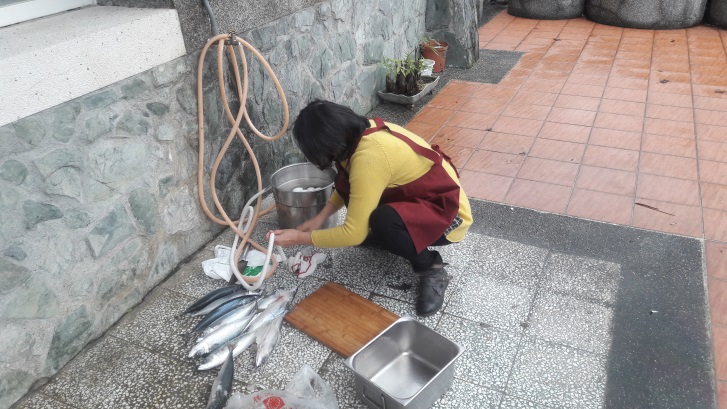 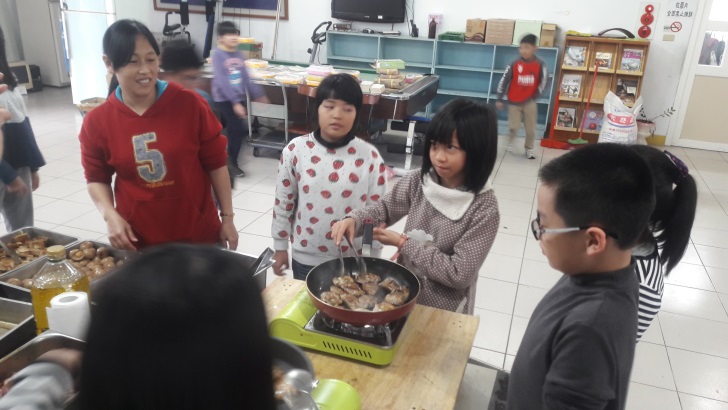 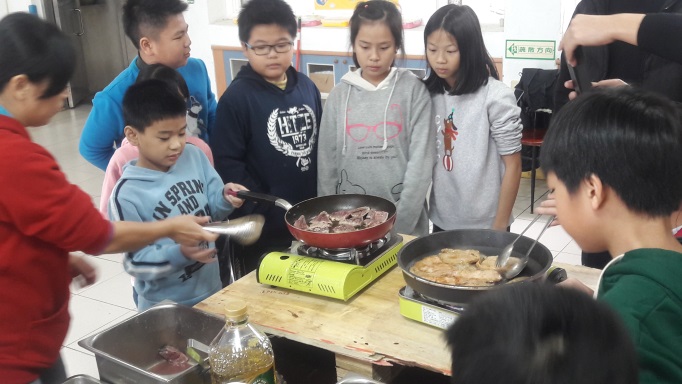 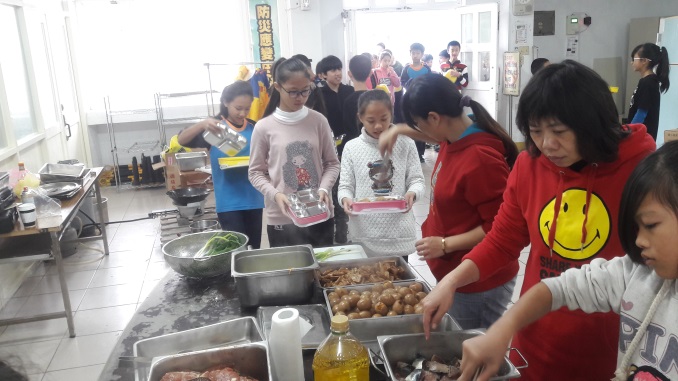 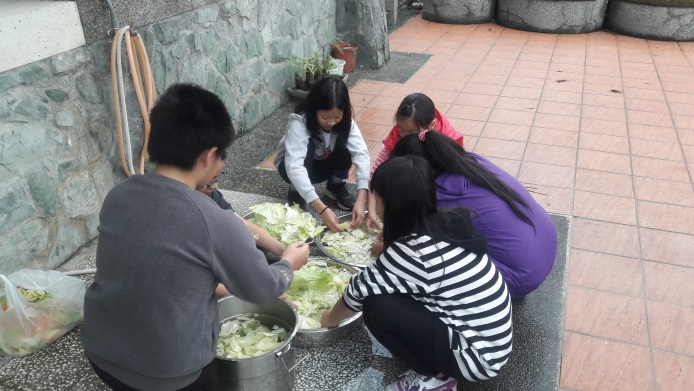 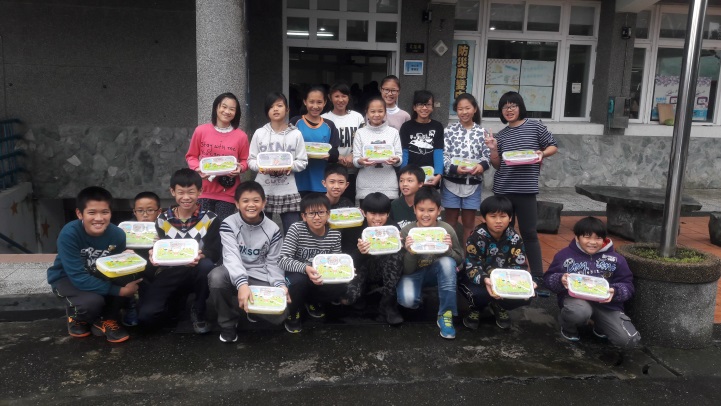 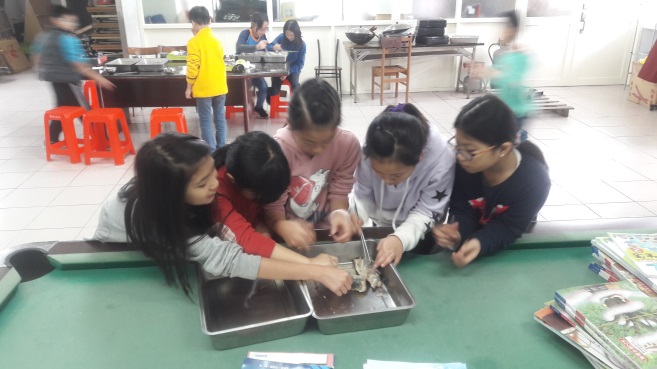 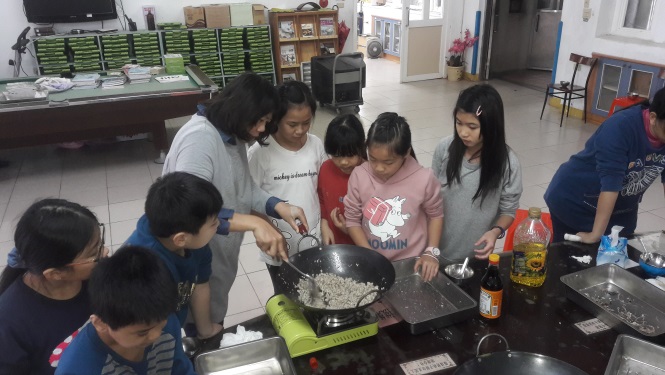 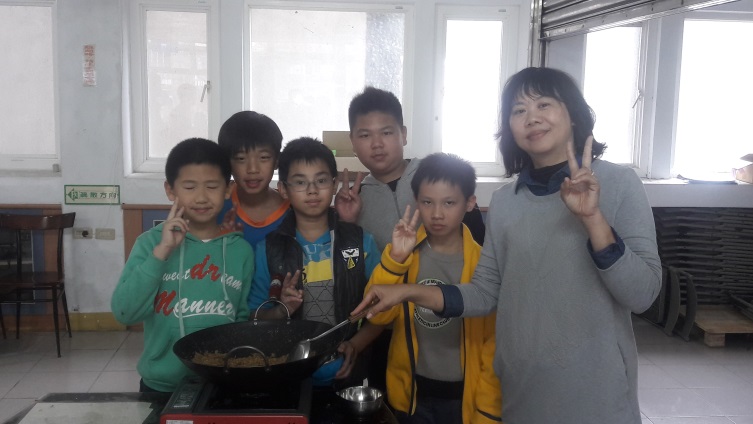 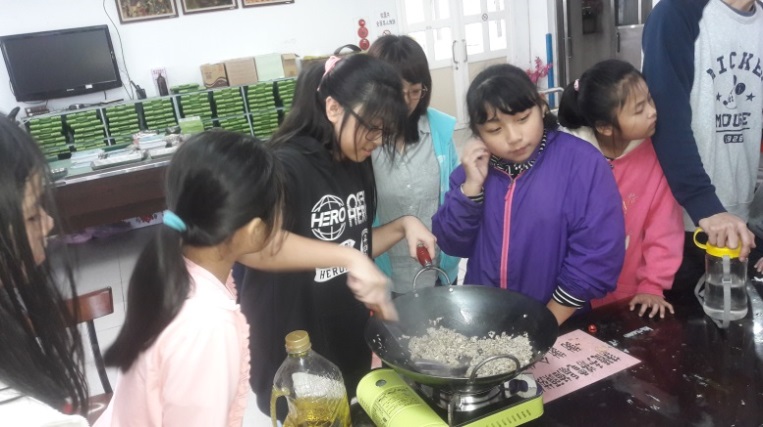 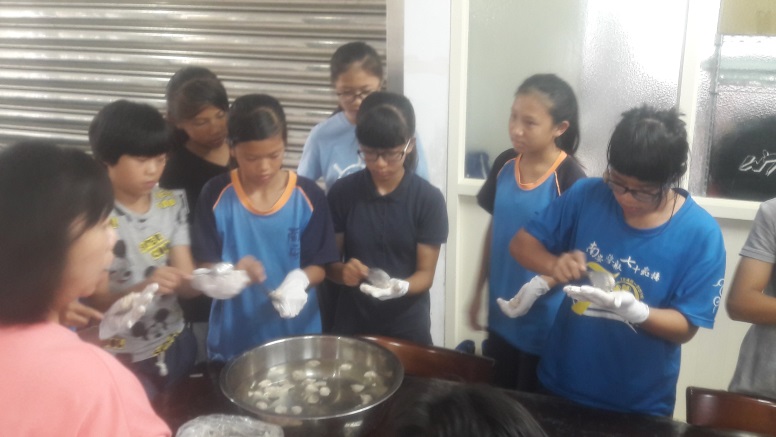 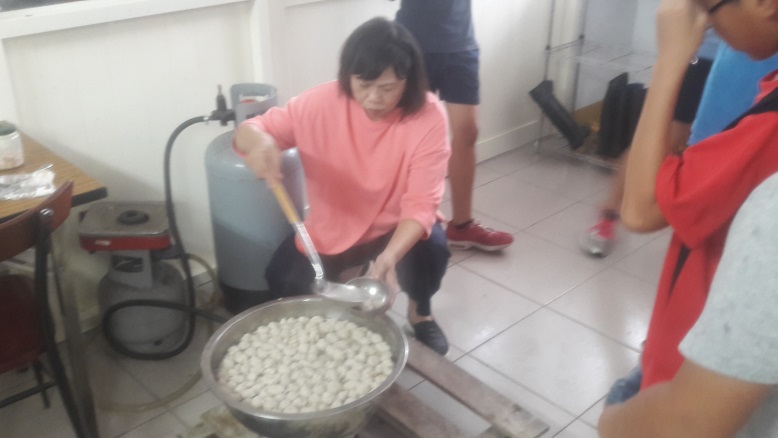 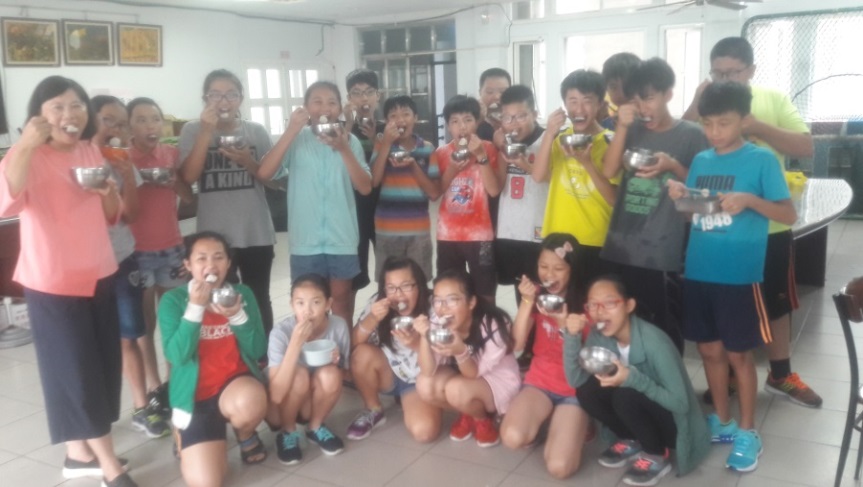 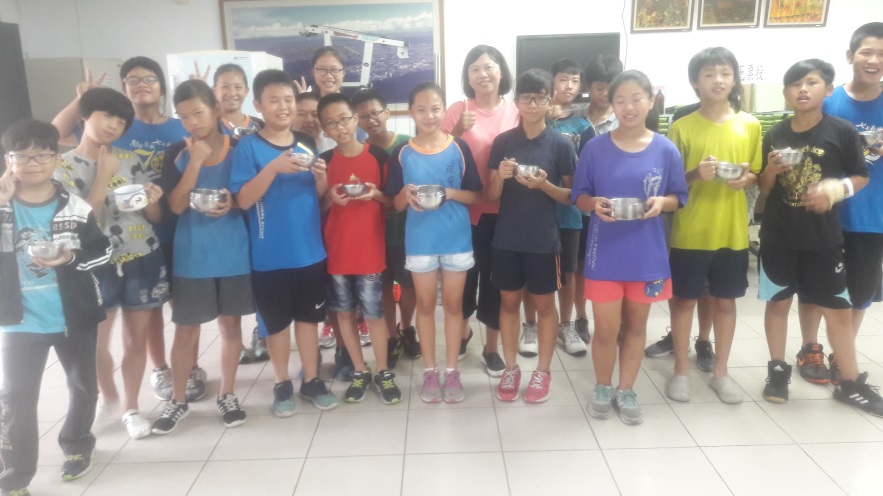 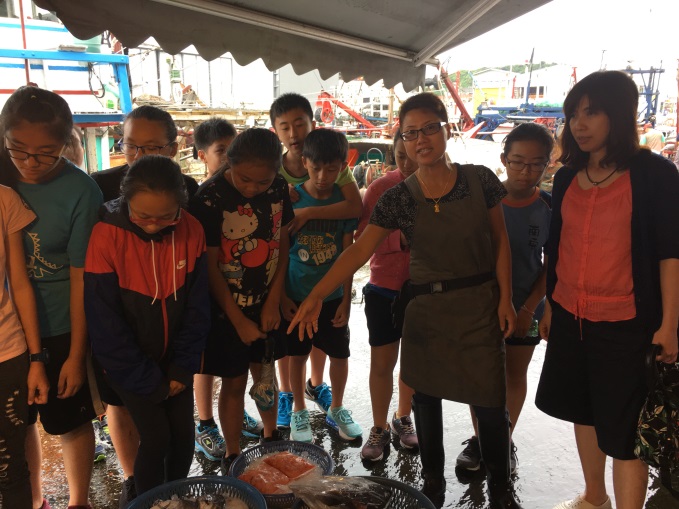 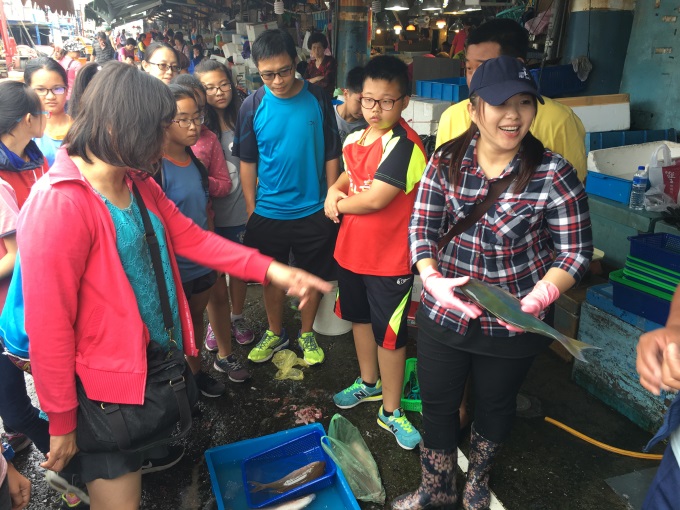 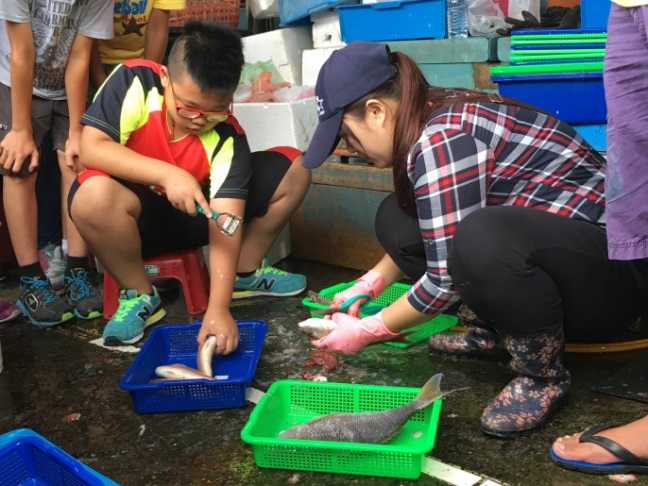 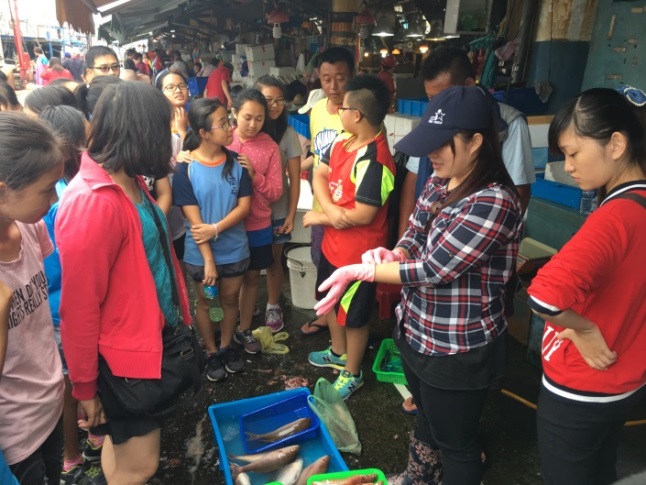 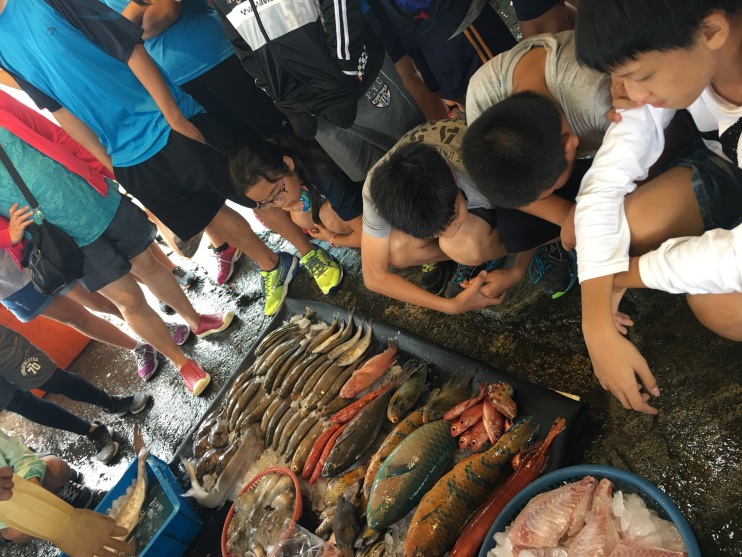 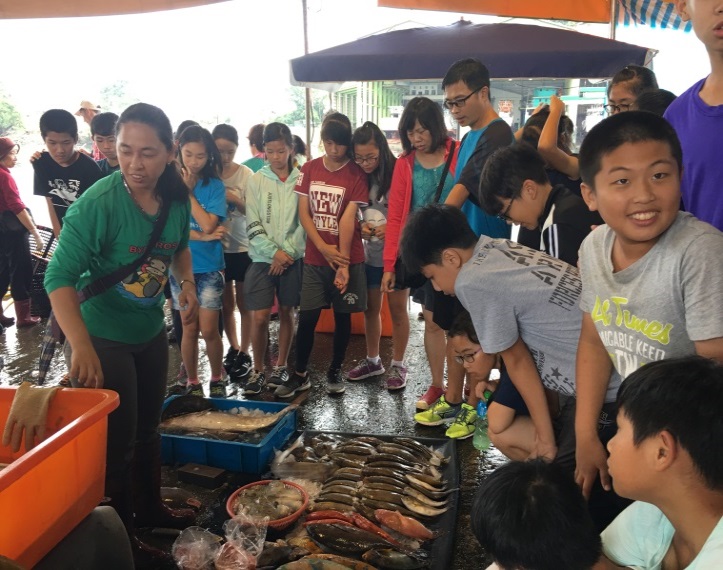 辦理學校宜蘭縣南安國小宜蘭縣南安國小教學者教學者謝卉蓁、林銘輝黃燈森、偕純華實施班級五年一、二班六年一、二班五年一、二班六年一、二班教學日期教學日期106年1月17日運用路線主題老船長便當老船長便當回饋日期回饋日期106年2月11日回饋向度項目內容＆建議是否達成是否達成反思與回饋反思與回饋1、行前規劃與教育1.教學計畫擬定及事前與行政、家長或講師人員充分溝通■完全達到□部份達到□未達到■完全達到□部份達到□未達到1、行前規劃與教育2.提供活動手冊（包含課程目標、行程、活動方式或講義等）□完全達到■部份達到□未達到□完全達到■部份達到□未達到有規劃行程並發放活動講義，但未集結成活動手冊。有規劃行程並發放活動講義，但未集結成活動手冊。1、行前規劃與教育3.指導學生做事前準備（含先備知識、學習目標說明及引起動機等）■完全達到□部份達到□未達到■完全達到□部份達到□未達到1、行前規劃與教育4.路線場勘及安全評估■完全達到□部份達到□未達到■完全達到□部份達到□未達到2.教學設計與實施1.教學設計之多樣性及與 課程之連結性■完全達到□部份達到□未達到■完全達到□部份達到□未達到2.教學設計與實施2.鼓勵學生多觀察、多思考、並提出個人觀感與疑惑■完全達到□部份達到□未達到■完全達到□部份達到□未達到2.教學設計與實施3.真實教學與原教學規劃或設計之相符性■完全達到□部份達到□未達到■完全達到□部份達到□未達到2.教學設計與實施4.充分運用場域資源，真實接觸體驗，培養與環境的友善互動■完全達到□部份達到□未達到■完全達到□部份達到□未達到2.教學設計與實施5.安排課程觀察員，提升    課程品質□完全達到□部份達到■未達到□完全達到□部份達到■未達到未安排課程觀察員，列入下年度活動改進項目未安排課程觀察員，列入下年度活動改進項目3.場域服務與支援1.專業及充足師資提供（如：專業性與教育性、  師資與學生數比例是否  合宜）■完全達到□部份達到□未達到■完全達到□部份達到□未達到3.場域服務與支援2.充足之教學資源提供■完全達到□部份達到□未達到■完全達到□部份達到□未達到3.場域服務與支援3.適宜之場域空間與動線規劃■完全達到□部份達到□未達到■完全達到□部份達到□未達到3.場域服務與支援4.多樣化的學習活動安排■完全達到□部份達到□未達到■完全達到□部份達到□未達到4.學習評量與回饋1.針對課程觀察結果及師  學的回饋意見，進行回  顧檢討■完全達到□部份達到□未達到■完全達到□部份達到□未達到4.學習評量與回饋2.預期學習目標達成狀況■完全達到□部份達到□未達到■完全達到□部份達到□未達到4.學習評量與回饋3.藉各種方式引導學生做  意義連結與同儕分享（小組分組、心得寫作與  發表等）■完全達到□部份達到□未達到■完全達到□部份達到□未達到5.學習記錄  
  與成果條列式說明並以附件方式羅列於後1.【鯖出於南】及悠遊海資等DIY課程以照片記錄活動成果。2.【大船入港】及【漁港巡禮】課程以小書製作為成果。1.【鯖出於南】及悠遊海資等DIY課程以照片記錄活動成果。2.【大船入港】及【漁港巡禮】課程以小書製作為成果。1.【鯖出於南】及悠遊海資等DIY課程以照片記錄活動成果。2.【大船入港】及【漁港巡禮】課程以小書製作為成果。1.【鯖出於南】及悠遊海資等DIY課程以照片記錄活動成果。2.【大船入港】及【漁港巡禮】課程以小書製作為成果。6.其他建議
  事項（其他對本次教學規劃與實施建議）辦理學校宜蘭縣南安國小宜蘭縣南安國小教學者教學者謝卉蓁實施班級五年一、二班六年一、二班五年一、二班六年一、二班教學日期教學日期106年2月20日運用路線主題魚鬆製作魚鬆製作回饋日期回饋日期106年2月22日回饋向度項目內容＆建議是否達成是否達成反思與回饋反思與回饋1、行前規劃與教育1.教學計畫擬定及事前與行政、家長或講師人員充分溝通■完全達到□部份達到□未達到■完全達到□部份達到□未達到1、行前規劃與教育2.提供活動手冊（包含課程目標、行程、活動方式或講義等）□完全達到■部份達到□未達到□完全達到■部份達到□未達到有規劃行程並發放活動講義，但未集結成活動手冊。有規劃行程並發放活動講義，但未集結成活動手冊。1、行前規劃與教育3.指導學生做事前準備（含先備知識、學習目標說明及引起動機等）■完全達到□部份達到□未達到■完全達到□部份達到□未達到1、行前規劃與教育4.路線場勘及安全評估■完全達到□部份達到□未達到■完全達到□部份達到□未達到2.教學設計與實施1.教學設計之多樣性及與 課程之連結性■完全達到□部份達到□未達到■完全達到□部份達到□未達到2.教學設計與實施2.鼓勵學生多觀察、多思考、並提出個人觀感與疑惑■完全達到□部份達到□未達到■完全達到□部份達到□未達到2.教學設計與實施3.真實教學與原教學規劃或設計之相符性■完全達到□部份達到□未達到■完全達到□部份達到□未達到2.教學設計與實施4.充分運用場域資源，真實接觸體驗，培養與環境的友善互動■完全達到□部份達到□未達到■完全達到□部份達到□未達到2.教學設計與實施5.安排課程觀察員，提升    課程品質□完全達到□部份達到■未達到□完全達到□部份達到■未達到未安排課程觀察員，列入下年度活動改進項目未安排課程觀察員，列入下年度活動改進項目3.場域服務與支援1.專業及充足師資提供（如：專業性與教育性、  師資與學生數比例是否  合宜）■完全達到□部份達到□未達到■完全達到□部份達到□未達到3.場域服務與支援2.充足之教學資源提供■完全達到□部份達到□未達到■完全達到□部份達到□未達到3.場域服務與支援3.適宜之場域空間與動線規劃■完全達到□部份達到□未達到■完全達到□部份達到□未達到3.場域服務與支援4.多樣化的學習活動安排■完全達到□部份達到□未達到■完全達到□部份達到□未達到4.學習評量與回饋1.針對課程觀察結果及師  學的回饋意見，進行回  顧檢討■完全達到□部份達到□未達到■完全達到□部份達到□未達到4.學習評量與回饋2.預期學習目標達成狀況■完全達到□部份達到□未達到■完全達到□部份達到□未達到4.學習評量與回饋3.藉各種方式引導學生做  意義連結與同儕分享（小組分組、心得寫作與  發表等）■完全達到□部份達到□未達到■完全達到□部份達到□未達到5.學習記錄  
  與成果條列式說明並以附件方式羅列於後1.【鯖出於南】及悠遊海資等DIY課程以照片記錄活動成果。2.【大船入港】及【漁港巡禮】課程以小書製作為成果。1.【鯖出於南】及悠遊海資等DIY課程以照片記錄活動成果。2.【大船入港】及【漁港巡禮】課程以小書製作為成果。1.【鯖出於南】及悠遊海資等DIY課程以照片記錄活動成果。2.【大船入港】及【漁港巡禮】課程以小書製作為成果。1.【鯖出於南】及悠遊海資等DIY課程以照片記錄活動成果。2.【大船入港】及【漁港巡禮】課程以小書製作為成果。6.其他建議
  事項（其他對本次教學規劃與實施建議）辦理學校宜蘭縣南安國小宜蘭縣南安國小教學者教學者謝卉蓁實施班級五年一、二班六年一、二班五年一、二班六年一、二班教學日期教學日期106年6月3日運用路線主題魚丸製作、漁港巡禮魚丸製作、漁港巡禮回饋日期回饋日期106年6月8日回饋向度項目內容＆建議是否達成是否達成反思與回饋反思與回饋1、行前規劃與教育1.教學計畫擬定及事前與行政、家長或講師人員充分溝通■完全達到□部份達到□未達到■完全達到□部份達到□未達到1、行前規劃與教育2.提供活動手冊（包含課程目標、行程、活動方式或講義等）□完全達到■部份達到□未達到□完全達到■部份達到□未達到有規劃行程並發放活動講義，但未集結成活動手冊。有規劃行程並發放活動講義，但未集結成活動手冊。1、行前規劃與教育3.指導學生做事前準備（含先備知識、學習目標說明及引起動機等）■完全達到□部份達到□未達到■完全達到□部份達到□未達到1、行前規劃與教育4.路線場勘及安全評估■完全達到□部份達到□未達到■完全達到□部份達到□未達到2.教學設計與實施1.教學設計之多樣性及與 課程之連結性■完全達到□部份達到□未達到■完全達到□部份達到□未達到2.教學設計與實施2.鼓勵學生多觀察、多思考、並提出個人觀感與疑惑■完全達到□部份達到□未達到■完全達到□部份達到□未達到2.教學設計與實施3.真實教學與原教學規劃或設計之相符性■完全達到□部份達到□未達到■完全達到□部份達到□未達到2.教學設計與實施4.充分運用場域資源，真實接觸體驗，培養與環境的友善互動■完全達到□部份達到□未達到■完全達到□部份達到□未達到2.教學設計與實施5.安排課程觀察員，提升    課程品質□完全達到□部份達到■未達到□完全達到□部份達到■未達到未安排課程觀察員，列入下年度活動改進項目未安排課程觀察員，列入下年度活動改進項目3.場域服務與支援1.專業及充足師資提供（如：專業性與教育性、  師資與學生數比例是否  合宜）■完全達到□部份達到□未達到■完全達到□部份達到□未達到3.場域服務與支援2.充足之教學資源提供■完全達到□部份達到□未達到■完全達到□部份達到□未達到3.場域服務與支援3.適宜之場域空間與動線規劃■完全達到□部份達到□未達到■完全達到□部份達到□未達到3.場域服務與支援4.多樣化的學習活動安排■完全達到□部份達到□未達到■完全達到□部份達到□未達到4.學習評量與回饋1.針對課程觀察結果及師  學的回饋意見，進行回  顧檢討■完全達到□部份達到□未達到■完全達到□部份達到□未達到4.學習評量與回饋2.預期學習目標達成狀況■完全達到□部份達到□未達到■完全達到□部份達到□未達到4.學習評量與回饋3.藉各種方式引導學生做  意義連結與同儕分享（小組分組、心得寫作與  發表等）■完全達到□部份達到□未達到■完全達到□部份達到□未達到5.學習記錄  
  與成果條列式說明並以附件方式羅列於後1.【鯖出於南】及悠遊海資等DIY課程以照片記錄活動成果。2.【大船入港】及【漁港巡禮】課程以小書製作為成果。1.【鯖出於南】及悠遊海資等DIY課程以照片記錄活動成果。2.【大船入港】及【漁港巡禮】課程以小書製作為成果。1.【鯖出於南】及悠遊海資等DIY課程以照片記錄活動成果。2.【大船入港】及【漁港巡禮】課程以小書製作為成果。1.【鯖出於南】及悠遊海資等DIY課程以照片記錄活動成果。2.【大船入港】及【漁港巡禮】課程以小書製作為成果。6.其他建議
  事項（其他對本次教學規劃與實施建議）檢核項目檢核細項達成情形(擇一勾選)達成情形(擇一勾選)達成情形(擇一勾選)備註：指標補充說明學校依計畫補充並說明活動特色檢核項目檢核細項已達成部分達成未達成備註：指標補充說明學校依計畫補充並說明活動特色教學目標擬定可運用場域資源，以達成領域教學目標指非單純遊樂式的活動，可連結場域資源和領域教學目標，以深化領域學習內涵。南方澳地區學校與地方關係密切，孩子透過課程後更了解原本熟悉的環境，並能深切體會守護地方文化的重要性。教學目標擬定可促進學生和環境連結，擴展學習經驗不受限於課堂教學，讓學生由對環境之體驗，進而拓展視野及學習經驗。南方澳地區學校與地方關係密切，孩子透過課程後更了解原本熟悉的環境，並能深切體會守護地方文化的重要性。教學目標擬定教學目標多元且具多面向(包含感受、探索、體驗、操作、理解…等) 教學目標有不同面向、層次之設計，如感官經驗、概念學習、問題解決及價值觀養成等，讓學生學習多元能力。南方澳地區學校與地方關係密切，孩子透過課程後更了解原本熟悉的環境，並能深切體會守護地方文化的重要性。教學目標擬定建立學生和環境友善的關係運用場域資源特色，提昇學生和環境良性互動的強度，例如：感受自然與人文的美、敬畏自然力量、關懷生命、願為守護環境而行動。南方澳地區學校與地方關係密切，孩子透過課程後更了解原本熟悉的環境，並能深切體會守護地方文化的重要性。教學目標擬定建立學生和他人友善互動關係透過課程學習尊重不同觀點與文化差異，願意協助、服務他人，也願意接受協助。南方澳地區學校與地方關係密切，孩子透過課程後更了解原本熟悉的環境，並能深切體會守護地方文化的重要性。課程方案規劃有系統的課程主軸架構，避免零碎分散的活動行程。充分運用及配合場域資源特性，以核心議題或領域關鍵概念為主軸，引導學生深入體驗與探索。課程除教室內的說明外，還有戶外踏查活動及讓孩子可以體驗的DIY課程，讓孩子能和同儕一起愉快歡樂的學習。課程方案規劃以學生為主體的課程規劃，重視啟發而非教導、強調互動而非灌輸。課程的設計可創造美的感受，新奇的情境，引發學生探索的熱忱。課程除教室內的說明外，還有戶外踏查活動及讓孩子可以體驗的DIY課程，讓孩子能和同儕一起愉快歡樂的學習。課程方案規劃課程規劃兼顧穩定和彈性，營造學生多元能力表現的情境和機會。課程設計可引發學生學習興趣、營造學生可表現的情境，並建立其自主學習的自信和喜悅。課程除教室內的說明外，還有戶外踏查活動及讓孩子可以體驗的DIY課程，讓孩子能和同儕一起愉快歡樂的學習。課程方案規劃結合場域資源特色，透過多樣化的活動（觀察、體驗、探究、調查…），引導學生主動學習。鼓勵學生主動蒐集場域資訊，對場域特性有整體性之瞭解，不是片斷的認識。課程除教室內的說明外，還有戶外踏查活動及讓孩子可以體驗的DIY課程，讓孩子能和同儕一起愉快歡樂的學習。課程方案規劃10.  以小組合作方式進行活動，強化同儕     互動機會，並且讓每個人都有展現的    空間。 課程除教室內的說明外，還有戶外踏查活動及讓孩子可以體驗的DIY課程，讓孩子能和同儕一起愉快歡樂的學習。場域選擇及安全準備11.具備學習資源的場域，如：自然生態    場域、歷史文化館所、藝文展覽、地    方產業活動…等。課程進行前詳細檢視路線之安全性，遇烹調食物之課程時，加派老師、家長及替代役協助，以避免孩子使用刀具即用火安全。場域選擇及安全準備12.軟硬體設計應與學生背景或學習經驗、    關切事物、生活模式產生連結。課程進行前詳細檢視路線之安全性，遇烹調食物之課程時，加派老師、家長及替代役協助，以避免孩子使用刀具即用火安全。場域選擇及安全準備13.各項設施與設計具當地特色，或具綠    能設計、趣味性、知性、美學、人文      與教育之意涵。課程進行前詳細檢視路線之安全性，遇烹調食物之課程時，加派老師、家長及替代役協助，以避免孩子使用刀具即用火安全。場域選擇及安全準備14.軟硬體的規劃、設計與管理制度，能    以人身安全為優先考量。課程進行前詳細檢視路線之安全性，遇烹調食物之課程時，加派老師、家長及替代役協助，以避免孩子使用刀具即用火安全。場域選擇及安全準備15.完成活動場域和路線的安全評估，以    及緊急事件處理和應變的準備。課程進行前詳細檢視路線之安全性，遇烹調食物之課程時，加派老師、家長及替代役協助，以避免孩子使用刀具即用火安全。參加數量統計16.全年辦理場次:777參加數量統計17.全年參加教師數(含行政人員):121212參加數量統計18.全年參與班級數:444參加數量統計19.全年參加學生總人數:818181參加數量統計20.全年參與家長數:000